PERTEMUAN KE-IPENGANTAR PERENCANAAN WILAYAH DAN KOTATujuan Instruksional Umum (TIU)
Diharapkan mahasiswa mempunyai: 
Wawasan dan Pengertian PWKMengenal Substansi PWKMemahami pentingnya Perencanaan di dalam suatu wilayah maupun Kota.Tujuan Instruksional Khusus (TIK)Diharapkan mahasiswa mampu memahami tentang: Pengertian perencanaanRuang lingkup perencanaanPendekatan-pendekatan di dalam perencanaan Proses perencanaan Peralatan dalam perencanaan Aspek-aspek yang berfungsi dalam menunjang perencanaan Produk-produk PWKRefrensi WajibGeorge Chadwick, A System View of Planning, Pergamon    Press,Oxford, 1971. Andreas Faludi, A Reader in Planning Theory, Pergamon Press, Oxford, 198Djoko Sujarto, Beberapa Pengertian Perencanaan Fisik, PT. Bharata Karya Aksara, Jakarta, 1985.Refrensi Tambahan
1. Anthony Catanese, Introduction to Urban Planning, Mc Graw Hill, New York, 1979.
2. Brian Mc Loughlin, Urban and Regional Planning: A System Approach, Faber and Faber, 1972.Peraturan Perundangan
1. UU. No. 26 Tahun 2007, tentang Penataan Ruang
2. Kamus Tata RuangPERTEMUAN KE-IIPENGERTIAN PERENCANAANHistoryPerencanaan sebagai naluri manusia telah dimulai sejak zaman purba. Perencanaan sebagai ilmu mandiri baru dimulai sekitar tahun 1960. Dan perencanaan sebagai suatu idea baru dimulai awal abad 20. Patrick Geddes seorang biologist asal Scotlandia, mengemukakan perlunya perencanaan dan pengenalan masalah melalui survey untuk perencanaan. Sedangkan Ebenezer Howard seorang reformis kemasyarakatan mengemukakan bahwa reaksi terhadap Revolusi Industri yaitu adanya degradasi sosial dan kualitas lingkungan. Profesi Perencanaan pada tahun 1915 muncullah Perencanaan Modern (Modern Planning), TPI (Town Planning Institute), RTPI (Royal TPI) mendapat pengakuan Kerajaan pada tahun 1970, Universitas. Di Indonesia, perencanaan diperkenalkan oleh Thomas Karsten, 1930. berdirinya pendidikan Planologi di ITB pada tahun 1959FalsafahPenduduk + Aktivitas berkembangPerkembangan aspek sosial, ekonomi, memerlukan wadah dalam bentuk ruangRuang terbatasPerkembangan bisa alami atau bisa diaturAlami implikasinya tidak teratur, dan diarahkan implikasinya teraturKesimpulan: perlu perencanaan untuk mengarahkan perekembanganSkema Falsafah Perencanaan Tata Ruang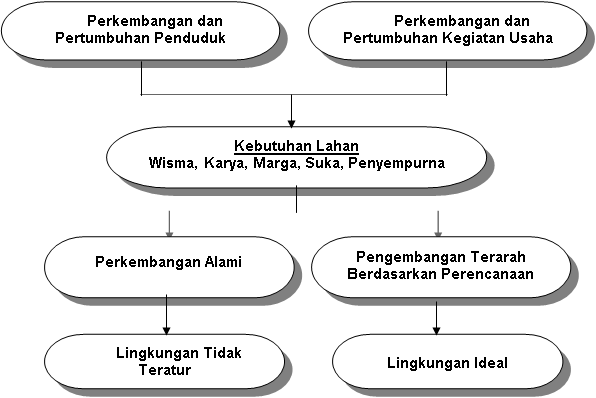 Definisi PerencanaanPerencanaan adalah kegiatan merumuskan keinginan dan cita-cita yang lebih baik atau lebih berkembang di masa datang. Diana Conyers dan Peter HilllsProses yang kontinyu yang terdiri dari keputusan-keputusan/pilihan-pilihan untuk menggunakan sumberdaya dengan sasaran untuk mencapai tujuan di masa depan.BrowskiHimpunan keputusan akhir dan awal dari proyeksi ke depan yang konsisten mencakup priod waktu.Dimensi waktuDimensi waktu perencanaan yaitu meliputi: Masa lampau (Past period), Masa kini (Present period) dan Masa datang (Future period). Masa lampau untuk melihat trend dan pengalaman masa lalu. Masa kini untuk mengetahui kondisi eksisting/saat ini, sebagai waktu/timing dasar perencanaan. Masa datang untuk mengukur kebutuhan yang akan datang, sesuai dengan tahun perencanaan  		   Trend		      Keinginan/cita-citaFaktor-faktor dalam perencanaan, meliputi landasan ideologi, tujuan, sumberdaya, ilmu pengetahuan, aparat, ruang dan waktuSyarat-syarat suatu Rencana (Berdayaguna dan berhasil guna), meliputi:Logis, masuk akal, dapat dimengertiFlexible/luwes, karena dinamika masyarakatObjektif, untuk kepentingan umumMemperhatikan kendalaPengertian SistemPWK pada hakekatnya akan menyangkut pemikiran yang mempunyai keterkaitan berbagai unsur yang kompleks yang berbentuk ”Sistem”. Terdapat tiga unsur pokok sistem, yaitu: Unsur Pelaku (Acting elements); manusia, Unsusr-unsur Kegiatan (Functional elements); perdagangan, industryUnsusr-unsur Penghubung (Communicating elements); jalan, teleponDefinisi:Suatu kerangka kompleks yang membentuk suatu perangkat dimana terdapat keterkaitan antara berbagai unsur dan benda atau suatu bentuk terorganisasi dari beberapa benda nyata maupun kegiatan atau suatu kelompok objek yang berkaitan atau bergantungan satu sama lain sehingga membentuk suatu kesatuan. PERTEMUAN KE-IIIRUANG LINGKUP PERENCANAANRuang lingkup perencanaan meliputi ruang lingkup substantif dan territorial. Ruang lingkup Substantif yaitu mencakup materi yang menjadi sasaran perencanaan. Sedangkan Ruang lingkup Teritorial mencakup luas wawasan perencanaanRuang Lingkup SubstantifTerdapat tiga lingkup perencanaan sesuai dengan fungsinya, yaitu perencanaan sosial (social planning), perencanaan ekonomi (economic planning) dan perencanaan fisik (physical planning) meliputi aspek keruangan perencanaan tata ruang.A. Perencanaan SosialSegala usaha perencanaan pembangunan yang orientasi dan motivasi kepada segi-segi kehidupan kemasyarakatan. Produknya berupa arahan dan pedoman pengembangan dan pembangunan sosial. Contoh: Rencana pengembangan pendidikan.Rencana pengendalian penduduk dengan KBRencana pengembangan kelembagaanRencana pengembangan politikB. Perenc. EkonomiSegala upaya perencanaan pembangunan yang orientasi dan motivasi kepengembangan perekonomian. Produknya: pengembangan ekonomi. Contoh:Rencana peningkatan produksi Rencana peningkatan pendapatanRencana pengembangan lapangan kerjaRencana moneterC. Perencanaan  FisikSegala usaha perencanaan yang orientasi dan motivasi pada aspek fisik. Produknya: penataan ruang yaitu Rencana Tata Ruang. Perencanaan fisik merupakan upaya untuk mewujudkan wadah dan struktur ruang dalam rangka mengakomodasi kebutuhan sosial dan ekonomi masyarakat. Beberapa Produk Perencanaan Fisik yang berdasarkan:Substansi Sosial:Renc tata ruang/ lokasi fasilitas pendidikanRenc tata ruang/lokasi fasilitas kesehatanSustansi Ekonomi:Renc tata ruang/lokasi pusat perbelanjaanRenc jaringan jalanRenc tata ruang/lokasi industriSubstansi Sosial Ekonomi:Renc tata ruang permukiman transmigrasiRenc tata ruang permukiman PIRSubstansi Fisik:Renc tata ruang terbuka hijau Renc reklamasi Renc normalisasi sungaiRuang lingkup TeritorialSegala sesuatu yang mempunyai kaitan dengan pengertian dan batasan perwilayahan atau area. Terdirin atas wilayah, daerah, kawasan. Wilayah merupakan bagian dari permukaan bumi yg teritorialnya ditentukan atas dasar pengertian, batasan dan perwatakan geografis tertentu Contoh: Wilayah laut, Wilayah pantai. Daerah merupakan suatu teritorial yang pengertian, batasan dan perwatakannya didasarkan kepada wewenang administratif pemerintahan (peraturan perundangan). Contoh : Propinsi/Daerah Tingkat I, Kabupaten/Kota/Daerah Tingkat IIKawasan merupakan suatu wilayah yg teritorialnya didasarkan pada pengertian dan batasan fungsional tertentu. Contoh: kawasan perdagangan, kawasan industri, kawasan permukimanHirarki PerencanaanPerenc IndividuPerenc KeluargaPerenc LingkunganPerenc Kota Perenc RegionalPerenc NasionalHubungan Lingkup Substantif dan Teritorial dalam Perenc Nasional, Regional dan Lokal (Kota)       Pertimbangan substansi besar      Pertimbangan substansi agak besar      Pertimbangan substansi kecilPERTEMUAN KE-IVPENDEKATAN DALAM PERENCANAANA. Pendekatan Perencanaan Rasional Menyeluruh (Rational Comprehensive Approach)Secara konsepsual dan analitis mencakup pertimbangan perencanaan yang luas. Ciri-ciri pendekatan ini yaitu:Dilandasi oleh suatu kebijakan umumDidasari oleh seperangkat spesifikasi tujuan yg lengkap, menyeluruh, terpaduPeramalan yg tepat serta ditunjang oleh sistem informasi yg lengkapPeramalan tujuan jangka panjangContoh: Master PlanPermasalahan:Produk perenc kurang memberikan informasi terutama dalam hubungannya dengan prioritasSulit direalisasi karena faktor finansial dan dinamika masyarakat , karena sasaran dan tujuan rencana sangat ambisiusWaktu pengerjaan dan keandalan dataMasalah koordinasi kelembagaanB. Pendekatan Perenc Terpilah (Disjointed Incremental Planning Approach)Pendekatan ini mengutamakan unsur tertentu sebagai yg perlu diprioritaskan tanpa perlu melihat wawasan yg lebih luas. Ciri-ciri pendekatan ini, yaitu:Tidak perlu ditunjang oleh penelaahan rencana secara menyeluruhHanya mempertimbangkan bagian dari kebijakan umum yg prioritasPelaksanaan lebih mudah dan realitisPermasalahan:Timbul dampak ikutan yg tidak diduga sebelumnyaPenyelesaian jangka pendekPenyelesaian “tambal sulam”, tidak efisien. Contoh: Rencana KhususC. Pendekatan Terpilah berdasar Pertimbangan Menyeluruh (Mixed scanning Planning Approach), (Third Approach – Amitai Etzioni). Ciri-ciri pendekatan terpilah berdasarkan pertimbangan menyeluruh, yaitu:Perenc mengacu pada kebijakan umumPerenc latar belakang menyeluruh, pendalaman penelaahan diutamakanPeramalan mempertimbangkan aspek menyeluruhPenghematan waktu dan dana, penyederhanaanUntuk menunjang hasil, telah dilakukan perumusan sasaran dan tujuan renc pembangunanContoh: Renc Struktur Kota (1968, di Inggris), Action Plan.PERTEMUAN KE VMOTIVASI DAN ORIENTASI PERENCANAANSesuai dengan faktor-faktor:Dimensi waktuKemampuan danSumber daya yang tersediamaka sasaran, tujuan, dan output perencanaan mempunyai motivasi yang berbedaMotivasi perencanaan hakekatnya diarahkan pada 2 orientasi:Perencanaan yang didasari oleh Kecenderungan (Trend)Perencanaan yang didasari oleh TargetTrend:Perencanaan disusun untuk mencapai sasaran dan tujuan masa mendatang yang dilandasi pertimbangan:PengalamanTata laku yang adaKecenderungan perkembangan saat ini.”Trend Oriented Planning”TargetPerencanaan diutamakan pada sasaran dan tujuan yang telah ditentukan untuk masa mendatangSegala kecenderungan diarahkan pada target, kecenderungan kurang dipertimbangkan.Di Negara Berkembang:Perkembangan relatif cepatKeadaan sosial , politik, dan ekonomi masih berubah-ubahSejarah masa lalu yg pahit karena kolonisasiCenderung menggunakan target, tetapi faktanya ada hambatan untuk mencapainya, karena:Tata nilai, tradisi, adat kebiasaan yang masih kuatPola sosial budaya Keadaan ekonomi (Sumber daya modal)Kecenderungan yang sukar dikontrolDi Negara Maju:Semua aspek seperti yang terjadi di negara berkembang sudah mapan, sehingga orientasi target maupun trend tidak menjadi masalah, dan kecenderungannya adalah menggunakan trend.Di negara berkembang, tampaknya kombinasi target dan trend penting di dalam penyusunan suatu rencana pembangunan, karena:Masih banyak masalah yang sukar dikuantitatifDinamika perubahan masyarakat yang tinggiKecenderungan perkembangan yang dilandasi nilai-nilai yg berlaku di dalam masyarakat cukup kuatStabilitas ekonomi belum mantapKeadaan sosial politik yang masih berkembangPERTEMUAN KE-VIPROSES PERENCANAANDefinisi ProsesProses merupakan sesuatu yang berkesinambungan. Planning is continuous process. Tidak mempunyai awal dan akhir yang definif. Proses Perencanaan merupakan suatu rangkaian kegiatan yang berkesinambungan dan rasional untuk memecahkan suatu permasalahan secara sistimatik dan berencana.Patrick Geddes seorang  tokoh biologi asal Scotlandia mengemukanan pentingnya perencanaan di dalam menata pemukiman manusia. Skema:Penelaahan	-------	 Analisis  ---------  RencanaSurvey	-------  Analisis  ---------  Plan> Classical Planning Process> Geddesian Model of Planning ProcessTahapan Kegiatan:Survey	: kegiatan pengumpulan data dan informasiAnalisis	: pengolahan dan interpretasi data dan informasi untuk menghasilkan dasar-dasar pertimbangan perencanaan dan pemecahan masalah.Rencana	: sintesa hasil análisisPerkembangan Skema PerencanaanDahulu skema bersifat terbuka, sekarang tertutup sehingga memerlukan penyesuaian dengan perkembangan yang terjadi, karena perenc. Bukanlah merupakan sesuatu hasil yang final. Perkembangan terjadi karena: dinamika masyarakat, perkembangan sumber daya dan teknologi.DATA	           	                                PROSES ANALISIS	           	                            SINTESA(Input)									(Output)				   UMPAN BALIK				    (FEED BALIK)    DATA			PROSES ANALISIS	   		            RENCANA		     EVALUASIPERTEMUAN KE-VIITAHAPAN DALAM PROSES PERENCANAANSuatu proses perencanaan akan melalui suatu rangkaian yang bertahap. Tahapan ini ada yang Konvensional dan Inkonvensional.Proses KonvensionalSuatu rangkaian proses perencanaan yang ideal dimana berbagai componen dan langkah-langkah penyusunan rencana dapat dipenuhi secara lengkap dan cermat. Prasyarat:Masukan data dan informasi lengkapPreparat tersediaProsedur tersediaAparat teknis tersediaProses InkonvensionalAdanya keterbatasan:Data dan informasi (kurang lengkap)Kurang terampilnya aparat, ketersediaan preparat, dan prosedurProses yang menempuh “jalan pintas” tetapi pada prinsipnya kegiatan/tahapan dilakukan dengan cara lebih singkat tetapi dengan tetap dilaksakaan secara sistematik.Contoh:1. Proses Konvensional	                  I		P1		P2		P3		P4		O				                     Evaluasi2. Proses Inkonvensional                                               I		        P1		         P3	       O        EvaluasiTahapan dalam Proses Perencanaan:Secara umum proses perencanaan konvensional akan menempuh tahapan/langkah sebagai berikut:Perumusan dan pendefinisian masalah tahap awalPerumusan dan penentuan sistem perencanaan yang akan dikembangkanPengumpulan data dan analisis perencanaanPengembangan dasar-dasar pertimbangan perencanaan Perumusan norma-norma, standard perencanaanPengembangan alternatif rencanaUji coba alternatif rencanaEvaluasi rencanaPenentuan keputusanProsedur pengesahan rencanaProses pelaksanaanEvaluasi proyek Sumber: Djoko SujartoAparat Perencanaan:PerencanaPengambil Keputusan (Decision maker)Aparat pengelola pembangunanBeberapa model lain dari Tahapan Proses Perencanaan:Carley (1980)Problem identification and definitionClassification and organization of goals, values and objectives relating to the problemIdentification of alternatif courses of actionPrediction of consequences of each alternative course of action.Comparison of the predicted consequences in relation to specified goals and objectivesSelection of a course of actionBintoro TjokroamidjojoPenyusunan RencanaTinjauan keadaanMembuat perkiraan/proyeksiPenetapan tujuan rencanaIdentifikasi kebijakanPersetujuan rencanaPenyusunan Program RencanaPerumusan rencana dengan lebih rinciPelaksanaan RencanaPengawasan atas Pelaksasaan RencanaEvaluasiGlasson (1974)Identifikasi masalahFormulasi tujuan dan sasarnIdentifikasi kendala/constraintProyeksiAlternatif kegiatan/strategiPersiapan rencanaPERTEMUAN KE-VIIIMODEL DALAM PROSES PERENCANAANPertengahan dasawarsa 60 an berkembang model kuantitatif dalam PWKAlat Bantu PWK untuk memahami, dan membuat perkiraan/taksiran tata laku suatu sistem wilayah dan kota.Definisi:Suatu bentuk yang mengabstraksikan suatu kenyataan kompleks untuk memperoleh suatu konsepsiHakekatnya:Pengembangan suatu teoriAlat bantuBentuknya:Fisik	: replika bangunan/lingkungan ( maket atau model tiruan). Sebagai alat  untuk 	  memperlihatkan Gambaran yang diharapkan.Abstrak	: suatu bentuk yang menyatakan suatu realita yang kompleks ke dalam simbol- simbol untuk menyederhanakan kompleksitas AnalisisPemecahan masalah (solve problem)TransportasiHubungan fungsionalSifat:Model Deterministik (Deterministic model)Model yang yang akan membantu suatu produk pemikiran untuk mengajukan usulan-usulan. Digunakan untuk melandasi keputusanModel Probabilistik (Probalistic model)Model untuk membantu membuat dugaan-dugaan, penafsiran, proyeksi dan kemungkinan-kemungkinan. Digunakan untu menunjang usulan.Menurut Esensi dan Tujuan:Model Deskriptiv (Model Statik)Contoh Deskriptiv:Koefisien korelasiLocation QuotionModel Penaksiran (Model Dinamik)Contoh Prediktiv:Model ArithmatikModel GeomatrikModel PerencanaanContoh Model Perencanaan:Analisis Ambang batas (Threshold Analysis)Gravity modelModel pusat perdagangan ReillyPERTEMUAN KE-IXPREPARAT DI DALAM PERENCANAAN URBAN DAN REGIONALPreparat Perencanaan:Adalah segala bahan dan peralatan yang akan menunjang terselenggaranya penelahaan, analisis, dan proses penyusunaan rencana. Ada 2 preparat di dalam PUR, yaitu:Perangkat Lunak (software)Perangkat Keras (hardware)Perangkat Lunak:Semua materi dan alat perencanaan yang merupakan dasar/landasan serta input  bagi pengembangan kerangka pemikiran rencana. Contohnya:Landasan ideologi/dasarKebijakan-kebijakan dan politik pembangunanData dan informasiPersepsi dan aspirasi masyarakatLiteratur, hasil risetTeori, metoda, teknik, model analisis dan perencanaanPerangkat Keras:Yaitu peralatan fisik yang dapat menunjang terwujudnya produk perencanaan. Contohnya:Peta Dasar, Peta Tematik, Peta Analisis, Peta RencanaFoto udara konvensional dan citra sateliteModel-model fisik, seperti maket dalam berbagai skalaPeralatan ukur : Theodolit, PlanimeterPeralatan presentasi: mesin gambar, panthographPeralatan   komputasiPERTEMUAN KE XASPEK FISIK DALAM PERENCANAANPertambahan Penduduk Alami + MigrasiIPerkembangan Penduduk KotaIPerkembangan Kegiatan MasyarakatIPeningkatan Kebutuhan Ruang KotaIPerencanaan KotaIIntensifikasi(Peremajaan, perbaikan, pengembangan vertical)IEkstensifikasi(Perluasan wilayah kota, pengembangan wilayah baru)IKota BaruILingkungan Kota yang diharapkanPerencanaan Fisik KotaPerencanaan/Penataan ruang merupakan upaya untuk secara rasional mengatur pemanfatan sumber daya dengan memperhatikan kendala dan limitasi. Dimulai dengan pengenalan lahan/ruang yang mungkin dikembangkan, mungkin dikembangkan dengan syarat atau tidak mungkin dikembangkan karena limitasi yang mutlak.Aspek Fisik dari aspek ruang (spatial)Aspek Fisik ”bukan keruangan” (a spatial). Contohnya:Kemampuan lahanKualitas dan kuantitas lahanIklimHarga dan nilai lahanManfaat lingkunganAspek Fisik ”keruangan” (spatial). Contohnya:Pola penggunaan lahanPola lahan berdasarkan kualitasDistribusi ruangTata bangunanPola Tata LetakPola Jaringan prasaranaTata ruang kawasanAspek Fisik dari keberadaannyaAspek Fisik Dasar, meliputi:Topografi dan kemiringan lerengIklim, yang mencakup: Keadaan curah hujanSuhu udaraKelembabanPenyinaranArah dan besaran anginPola Vegetasi: hutan, pertanianGeologi: Jenis dan sifat batuan, mineral, daya dukung tanah, sifat tanahHidrologi: air tanah, daerah resapan, sungai dan anak sungai, danau, rawa, genangan.Aspek Fisik Binaan, meliputi:Pola penggunaan lahanBangunan: Bangunan tempat tinggalBangunan bukan tempat tinggalBangun bangunan:Fungsi socialFungsi ekonomiFungsí fisikJaringan jalan: diperkeras, tidak diperkeras, tanah, Jaringan utilitas: air bersih, drainase, sanitasi, persampahan, listrik, telepon, gas.Ruang terbuka: fungsi rekreasi, penyangga, pelestarian, sosialPertanahan: kepadatan penggunaan, kondisi fisik tanah, besaran persilLingkungan VisualPERTEMUAN KE-XIPROSEDUR PERENCANAAN KOTA DI INDONESIADefinisi:Suatu urutan kerja atau tata cara di dalam penyusunan rencana yang secara formal dan official telah ditentukan berdasarkan ketentuan, peraturan dan perundangan tertentu.Prosedur yaitu: urutan kerja tetap, bersifat mutlak serta mengikat dan hanya dapat diubah berdasarkan ketetapan tertentu. Contonya: Pada tingkat Nasional yaitu Repelita, RTRWN. Pada tingkat provinsi yaitu Repelitada Provinsi, RTRWP dan pada tingkat Kabupaten/Kota yaitu Repelitada Kabupaten,RTRWK.Perkembangan  Prosedur Perencanaan  Kota di Indonesia:Sebelum Kemerdekaan;Thomas Karsten		- Perencanaan Kota			- th 30 anVOC			- Peraturan Pembangunan Kota	- th 1642UU Desentralisasi		- Peraturan Bangunan			- th 1905Setelah Kemerdekaan/ Secara Resmi Indonesia;SVO (Stadsvormingsordonnantie)Prosedur Perencanaan Kota, Tahun 1948SVV (Stadsvormingsverordening) Prosedur Perencanaan Kota dan Prosedur Pengesahaannya, Tahun 1949RUUBKRUU Tahun 1971VaccumInstansi-instansi:Agraria (sekarang )BPNProsedur Perencanaan Tata Guna TanahBuku A, B.DTKTDProsedur Standar Perencanaan Tata Ruang KotaPUODPedoman Penyusunan Rencana KotaSKB Mendagri dan PU No.650-1595/No.503/KPTS/1985Pedoman dan Tanggung jawab Perencanaan Tata Ruang KotaSK MenPU No. 640/KPTS/1986Perencanaan Tata Ruang KotaPermendagri No. 2/1987Pedoman Perencanaan KotaKepmen.Kepmen. (revisi)PERTEMUAN KE-XIIPENGENALAN STANDAR PERENCANAAN URBAN DAN REGIONALDefinisi:Pedoman baku yang dipakai sebagai tolok ukur yang merupakan suatu ketentuan minimal yang memenuhi syarat secara kualitatif dan kuantitatif.Lingkup Standar Perencanaan:Standar InternasionalStandar yang diadasarkan pada ketentuan umum serta diberlakukan bagi kebutuhan serta persyaratan di berbagai bagian duniaContoh:Batas ambang pencemaranBatas ambang mutu airStandar NasionalStandar umum yang diberlakukan secara umum di suatu Negara tertentuContoh: SNIStandar LokalStandar yang diberlakukan secara khusus untuk suatukota atau wilayah tertentu saja (sangat situasional).Contoh: Peraturan bangunanBentuk-bentuk StandarStd. Teknis Penyusunan Rencana Wilayah dan KotaDefinisi:Ketentuan std yang menjadi pedoman di dalam penyusunan PWKSVOProsedur TGTProsedur Std Perencanaan Tata Ruang Kota (PU)Permendagri 4/1980SKB Mendagri dan PUSK MenPU/1986Permendagri No. 2/1987Kepmen.Kepmen. (revisi)Std. Komponen KebutuhanKomponen: Wisma, Karya, Marga, Suka, PenyempurnaStd Teknis BesaranKebutuhanContoh:Besar kebutuhan air minumBesar kebutuhan listrikBesar kebutuhan teleponBesar kebutuhan lahan untuk kegiatan fungsionalStd Teknis BesaranContoh:Batas factor pengamanBatas kualitas airGSB, GSJ, ROW.Std. Prosedur PerijinanYaitu prosedur untuk memperoleh ijin yang berkaitan dengan pembangunan wilayah dan kota.Contoh:Prosedur ijin lokasiProsedur ijin mendirikan bangunan (IMB)Prosedur ijin usaha (HO).Faktor-faktor standar perencanaan:Faktor Sosial budaya: tata nilai, kebiasaan, tradisi, pendidikanFaktor Sosial ekonomi : tingkat pendapatanFaktor Fisik: fisik biologis, geografis, sumber daya alamPERTEMUAN KE-XIIIASPEK KELEMBAGAAN DAN LEGAL DI DALAM PERENCANAAN URBAN DAN REGIONALKelembagaan dan Legal:Merupakan perangkat yang akan menunjang terlaksananya suatu rencana Memungkinkan efektifnya suatu rencana urban dan regional Kelembagaan:Adalah semua perangkat aparat yang dapat menunjang, melaksanakan dan mengamankan produk rencana.Aparat kelembagaan perencanaan pembangunan:Pemerintah Pusat dan Pemerintah Daerah (Provinsi dan Kabupaten/Kota)Departemen, Kementerian NegaraDinas-dinas sektoral di Daerah (Provinsi dan Kabupaten/Kota)Legal (Peraturan  Perundangan):Semua perangkat peraturan dan undang-undang yang secara langsung maupun tidak langsung memungkinkan diterapkannya serta dilaksanakannnya rencana pembangunan.Aspek legal:Undang – Undang Dasar Undang – UndangPeraturan PemerintahKeputusan Presiden (Keppres)Peraturan MenteriPeraturan DaerahSurat KeputusanKetetapanProsedurContoh beberapa legal yang berkaitan dengan Perencanaan Urban dan Regional:UUD 45UU Agraria 1960SVO 1948SVV 1949Permendagri No. 2 th 1987UU No.26  tentang Penataan Ruang th. 2007PERTEMUAN KE-XIVPRODUK PERENCANAAN URBAN DAN REGIONALProduk Rencana Regional:Tingkat Nasional	------------->   RTRWN (Rencana Tata Ruang Wilayah Nasional)	Skala 1 : 1.000.000       Tingkat Provinsi	------------->   RTRWP (Rencana Tata Ruang Wilayah Provinsi)	Skala 1: 250.000Tingkat Kabupaten -------------> RTRW Kabupaten   Skala 1 : 100.000Tingkat Kota	------------->  RTRW Kota	Skala 1 : 50.000Produk Rencana Kota:RUTRK     -------- 	Rencana Umum Tata Ruang Kota, Skala 1: 50.000RDTRK     --------	Rencana Detail Tata Ruang Kota, Skala 1: 5.000RTRK	    --------	Rencana Taknis Ruang Kota, Skala 1: 1.000 SubstansiSubstansiSubstansiTeritorialEkonomiSosialFisik1. Nasional  2. Regional/Propinsi/Kabupaten3. Lokal/Kota